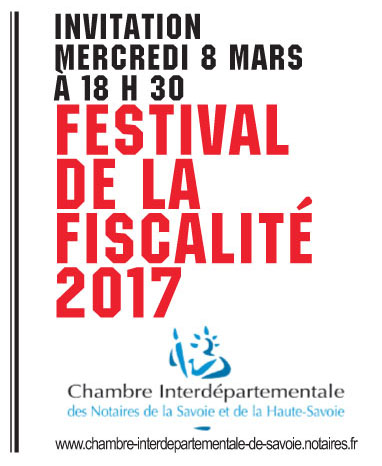                                               130 route du Viéran - 74370 PRINGY INSCRIPTIONS avant le 28 févrierMerci de remplir le bulletin réponse ci-dessous et le retourner par mail à estelle.bouverat.ci.73.74@notaires.frM …………………………………………………………………………………………..............................................................................................................................................................................................................................................................................Organisme / Fonction ……………………………………………………………………………………….......................................................................................................................................................................................☐  assistera(ont) ……………………. A la présentation de la Loi de Finances du 8 mars 2017 à 18 heures 30 ☐  n' assistera(ont) pas Un cocktail sera servi à l’issue de la présentation